Der er noget, der er vigtigere...1.s. i fasten HoulbjergSalmer: 749,634,336,,369,477,29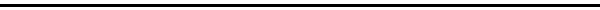 Kære menighedJeg vil begynde med et citat, som skal angive på hvilken måde, jeg vil læse teksten. Det er et citat af den jødiske filosof Emanuel Levinás. Han skriver sådan her:- Darwins ide er: Det levende kæmper for livet. Det værendes mål er det værende selv. Imidlertid, med det menneskeliges fremkomst – og her ligger hele min filosofi – er der noget, der er vigtigere end mit liv, og det er den andens liv.Det er simpelthen så godt formuleret. Jeg tager det til mig helt og fuldstændigt. Det er sådan jeg vil tænke. Og jeg vil håbe, at jeg ville kunne tænke sådan også i tilspidsede situationer. Situationer, hvor det virkelig handler om ”kampen for tilværelsen”, som Darwin kaldte den kamp, hvor kun de stærkeste individer tilkæmper sig ret til at eksistere.Darwin selv var meget plaget af sygdom og levede størstedelen af sit liv på en arvet formue, stille og tilbagetrukket, på landet lidt syd for London. Efter først at have forsøgt sig med medicin i Edinburgh, studerede Darwin teologi i Cambridge og tog en dårlig eksamen i 1831, men havde brugt tiden godt på biologi og naturvidenskab i det hele taget. Da han nåede frem til sin forsknings resultater, var han meget forsigtig med at offentligegøre dem, fordi de ville ødelægge hele den tids teologiske billede af Gud, som den, der havde skabt og ordnet alt smukt og godt.Darwins tanker er bestemt ikke farlige. De er videnskabelige. Grundet for en stor del på evidens. Farlige bliver de først, dersom de bliver til en ideologi, hvor vi tror, at vi får ret til at tromle hen over andre i ”kampen for tilværelsen”.Hvad Levinás havde oplevet under nazismen var en sådan ideologisk tromlen hen over andre med den stærkes ret. Han havde set, hvor megen lidelse og elendighed det skabte. Han mistede selv hele sin slægt i Auschwitz i den mest beskidt ”kamp for tilværelsen”.Derfor gjorde præciserede han en pointe for den stille mand fra lidt syd for London og skrev:- Med det menneskeliges fremkomst er der noget, der er vigtigere end mit liv, og det er den andens liv.Dyrenes væren er en kamp for livet. En kamp for livet uden etik. Det er et spørgsmål om magt. Derfor er det menneskeliges fremkomst så vigtigt.Kære menighedVi må i vort eget liv og i vort samfunds liv kæmpe for det menneskeliges fremkomst, at der altid er noget, der er vigtigere end mit eget liv, nemlig den andens liv.I krisetider mærker vi, hvordan vi let forledes til at barrikadere os bag vores magt og rigdom og frygte for, at sultne og tørstende fra en nødlidende verden vil komme og tage noget af det, som vi synes, vi møjsommeligt har samlet sammen. Jeg er bange for, at vi meget hurtigt kan komme til at kæmpe for det vi har og glemme det menneskeliges fremkomst.Hele tiden skal vi være på vagt. Magten forleder os til at glemme det menneskeliges fremkomst. Hele tiden må vi stille os selv spørgsmål og spørgsmål til det samfund vi lever i. Hvordan bestyrer og passer vi på den menneskeliges fremkomst?Og nu til dagens fantastiske fortælling om fristelsen i ørkenen. For mig at se, er det netop det menneskeliges fremkomst, som holdes frem og får førsteprioritet i den fortælling. Her står det nøgne menneske frem og vedgår sig sin udsathed i tilværelsen, men det står fast på det menneskelige og fristes ikke til at bruge magten til at ændre på sin udsathed og nøgenhed.Her fortælles om Gud på en helt ny måde. Gud er ikke almægtig på den måde, som Djævelen gerne vil have. Gud benytter sig ikke af trylleri og af popularitet og af rigdom for at sætte sig igennem. Gud står fast på det menneskeliges fremkomst, står fast på, at vi er prisgivet livet med hinanden, og at Guds ord om, at vi har ansvar for hinanden, er vigtigere end alt andet.Gud gør sig selv svag, for at vi skal få styrke til at blive i vores svaghed. For det er netop i svagheden, at der åbnes for det utrolige under, at vi kan give, og at vi kan få livet af hinanden.Fortællingen om fristelsen i ørkenen er et billede af den Gud, som vi tror på her i huset. Gud er en Gud, som gør sig fuldstændig forståelig for os, og som stiller sig sammen med os. Han vil ikke benytte sig af magtmidler til at få magt over os, men siger til os, at det er vigtigt at blive ved det menneskelige. For det er her vort ansvar ligger.Gud er ikke en almagts Gud, som er hævet over det jordiske og det menneskelige. Gud er ikke hinsides det menneskelige, men er at finde midt i det menneskelige, når vi for alvor gør os umage med det og tager ansvaret for hinanden. Og i forlængelse af Levinás er Gud modstander af tanken om ”kampen for tilværelsen” på andres bekostning. Den andens liv er vejen til at gudsriget kan komme til syne.Levinás siger et sted: - Tro er ikke et spørgsmål om Gud eksisterer eller ej. Det er at tro på, at kærlighed uden belønning er værdifuld. Efter min mening er Gud en befaling om at elske. Gud er den, der siger, at man skal elske den anden.Levinas siger også: - Biblen, inklusive Det gamle Testamente, er for mig et menneskeligt faktum, tilhørende den menneskelige orden, og fuldstændig universelt.Det er efter min mening ikke mindst det, der siges med fortællingen om fristelsen i ørkenen. Her holdes der stædigt fast ved, at vi skal være ved vores menneskelighed og aldrig nogensinde glemme, at vi også altid har haft, og hurtigere end vi tror, kan blive afhængige af, at andre ikke ødelægger os og fjerner os i deres ”kamp for tilværelsen”. Og at vi altid har brug for andres omsorg og kærlighed, fordi vi alene er sårbare og udsatte.Jesu afvisning af det onde består i at sige nej til at være almægtig og leve uden tanke for andre. Gud vil ikke være almægtig eller optræde som superhelt. Gud vil være ved siden af os og vise os, at det går an at leve anstændigt.Det er det hele evangeliet handler om, at Gud bliver menneske, for at vi skal tage det alvorligt at være hans skabninger. Hele tiden at lade det menneskeliges fremkomst vinde over trangen til at bruge magt mod andre.Det er jo ikke vanskeligt at forstå, hvor fristelsen i ørkenen vil have os hen. Vil vi kalde os kristne, så har vi her en rettesnor for at komme til at leve et liv, hvor vi ikke springer over gærdet, hvor det er lavest. Vi skal ikke tro på mirakler eller på magten. Vi skal forblive, hvad vi er. Mennesker af Guds nåde. Derfor skal vi også vise alle andre nåde. Derfor er det en tekst som lægger op til en indsamling der på forskellig vis vil tage kampen op mod den klimaforandring vi oplever. Forberede de mest udsatte, så de i langt højere grad kan klare sig selv på deres sted. Det er målet for Folkekirkens indsamling i dag. God indsamling til jer der skal afsted.Amen